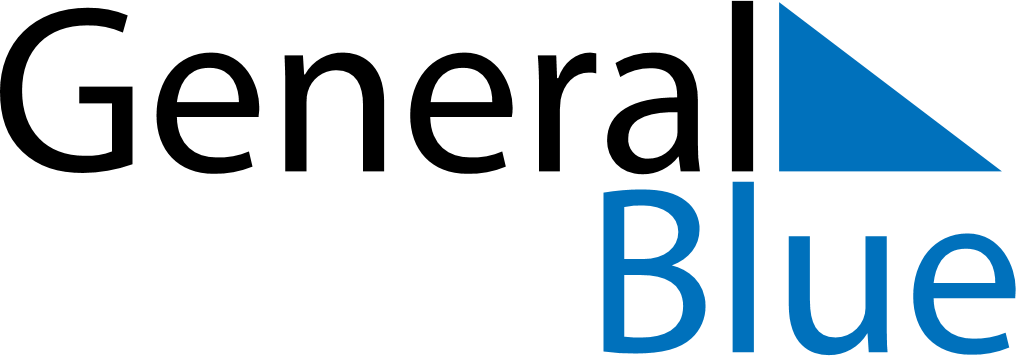 Quarter 2 of 2020ReunionQuarter 2 of 2020ReunionQuarter 2 of 2020ReunionQuarter 2 of 2020ReunionQuarter 2 of 2020ReunionApril 2020April 2020April 2020April 2020April 2020April 2020April 2020SUNMONTUEWEDTHUFRISAT123456789101112131415161718192021222324252627282930May 2020May 2020May 2020May 2020May 2020May 2020May 2020SUNMONTUEWEDTHUFRISAT12345678910111213141516171819202122232425262728293031June 2020June 2020June 2020June 2020June 2020June 2020June 2020SUNMONTUEWEDTHUFRISAT123456789101112131415161718192021222324252627282930Apr 13: Easter MondayMay 1: Labour DayMay 8: Victory DayMay 21: Ascension DayMay 31: Pentecost
May 31: Mother’s DayJun 1: Whit Monday